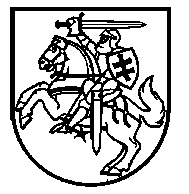 Lietuvos Respublikos VyriausybėnutarimasDėl LIETUVOS RESPUBLIKOS VYRIAUSYBĖS 2004 M. KOVO 15 D. NUTARIMO NR. 276 ,,DĖL BENDRŲJŲ BUVEINIŲ AR PAUKŠČIŲ APSAUGAI SVARBIŲ TERITORIJŲ NUOSTATŲ PATVIRTINIMO“ PAKEITIMO2014 m. kovo 19 d. Nr. 245
VilniusLietuvos Respublikos Vyriausybė nutaria:1. Pakeisti Lietuvos Respublikos Vyriausybės 2004 m. kovo 15 d. nutarimu Nr. 276 ,,Dėl Bendrųjų buveinių ar paukščių apsaugai svarbių teritorijų nuostatų patvirtinimo“ patvirtintų Bendrųjų buveinių ir paukščių apsaugai svarbių teritorijų nuostatų 2 priedo „Bendrųjų paukščių apsaugai svarbių teritorijų apsaugos ir tvarkymo reikalavimų aprašas“ 39 punktą ir jį išdėstyti taip:,,39. Mažųjų erelių rėksnių (Aquila pomarina) apsaugai svarbiose teritorijose: 39.1. negali būti vykdomi pagrindiniai miško kirtimai (a);39.2. negali būti vykdomi miško kirtimai ir medienos ruoša balandžio–liepos mėnesiais (a), (b);39.3. miško žemė negali būti paverčiama kitomis naudmenomis (a), (b);39.4. negali būti keičiamas hidrologinis režimas, jeigu dėl to sumažėtų maitinimuisi tinkamų buveinių ar pablogėtų jų kokybė;39.5. skatinama reguliuoti kranklių ir kiaunių gausą;39.6. skatinama atkurti ankstesnio sausinimo metu pažeistą hidrologinį režimą;39.7. skatinama didinti pievų ir ganyklų plotą (c);39.8. skatinama ekologiškai ūkininkauti (c);39.9. skatinama įrengti dirbtinius lizdus, jeigu tai numatyta saugomų teritorijų planavimo dokumentuose (a), (b);39.10. kertant mišką plynai, 1 hektaro plote skatinama palikti ne mažiau kaip 15 medžių (pirmenybė teikiama plačiašakiams kietiesiems lapuočiams ar pušims);39.11. skatinama riboti transporto eismą balandžio–liepos mėnesiais (a), (b);39.12. skatinama nenaudoti pesticidų.Pastabos: 1. (a) – veisimosi vietos teritorija 150 metrų spinduliu apie mažųjų erelių rėksnių lizdą (informacija apie saugomų paukščių rūšių radavietes kaupiama Saugomų rūšių informacinėje sistemoje). 2. (b) – 150 metrų pločio teritorijos juosta apie veisimosi vietą.3. (c) – kiti gretimi su veisimosi vieta medynai ir iki 1 kilometro pločio atviro kraštovaizdžio pamiškių juosta – svarbios erelių maitinimosi vietos.“2. Šis nutarimas įsigalioja 2014 m. lapkričio 1 dieną.Ministras Pirmininkas	Algirdas ButkevičiusAplinkos ministras	Valentinas Mazuronis